Муниципальное образование город ТоржокТоржокская городская ДумаР Е Ш Е Н И Е
03.09.2020												№ 294О внесении изменений в решение  Торжокской городской Думы  от 24.10.2018 № 167В соответствии с решениями Торжокской городской Думы от 10.07.2020 № 280 
«Об Уставе муниципального образования городской округ город Торжок Тверской области», от 28.07.2020 № 283 «Об изменении наименования администрации муниципального образования город Торжок», руководствуясь частью третьей статьи 41 Федерального закона от 06.10.2003 № 131-ФЗ «Об общих принципах организации местного самоуправления в Российской Федерации», пунктом 6 статьи 30 Устава муниципального образования городской округ город Торжок 
Тверской области, Торжокская городская Дума 
решила:Внести в решение Торжокской городской Думы от 24.10.2018 № 167 
«Об утверждении Положения об Управлении финансов администрации муниципального образования город Торжок» (далее – Решение) изменения:заголовок Решения изложить в следующей редакции:«Об утверждении Положения об Управлении финансов администрации города Торжка»;пункт 1 Решения изложить в следующей редакции:«1. Утвердить прилагаемое Положение об Управлении финансов администрации города Торжка.»;заголовок Положения об Управлении финансов администрации муниципального образования город Торжок, утвержденного Решением (далее – Положение) изложить в следующей редакции:«Положение об Управлении финансов администрации города Торжка»;в пункте 1.1. Положения слова «Управление финансов администрации муниципального образования город Торжок» и «администрации муниципального образования город Торжок» заменить словами «Управление финансов администрации города Торжка» и «администрации города Торжка» соответственно;дополнить пункт 1.1. абзацем вторым следующего содержания:«Учредителем Управления финансов является муниципальное образование город Торжок, функции и полномочия учредителя Управления финансов осуществляет администрация города Торжка в соответствии с переданными полномочиями.»;в пункте 1.2. Положения слова «Уставом муниципального образования город Торжок» заменить словами «Уставом муниципального образования городской округ город Торжок Тверской области»;в пункте 1.4. Положения слова «Управление финансов администрации муниципального образования город Торжок» заменить словами «Управление финансов администрации города Торжка»;дополнить пункт 1.5. Положения абзацем вторым следующего содержания:«Полномочия собственника имущества от имени муниципального образования город Торжок осуществляет Комитет по управлению имуществом города Торжка».Уполномочить начальника Управления финансов администрации города Торжка Маслобойщикову Е.А. осуществить в установленном порядке юридически значимые необходимые действия для государственной регистрации, указанных в пункте 1 настоящего Решения, изменений.Настоящее Решение вступает в силу со дня его подписания и подлежит официальному опубликованию, а также размещению в свободном доступе на официальных сайтах администрации города Торжка и Торжокской городской Думы в информационно-телекоммуникационной сети Интернет.И.о. Председателя Торжокской городской Думы					Д.Е. ЛучковГлава муниципального образования город Торжок				Ю.П. Гурин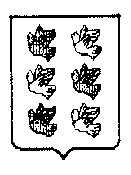 